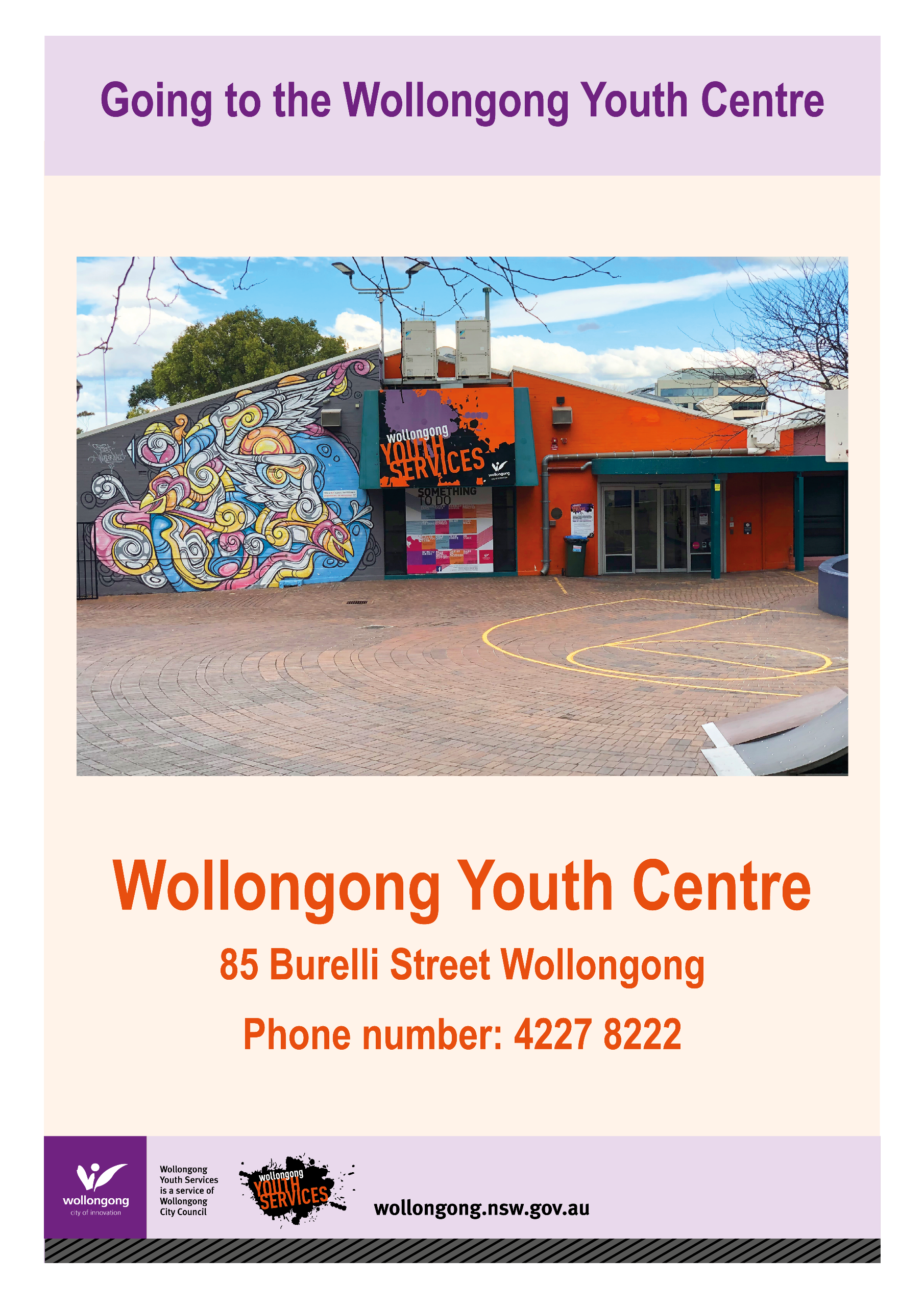 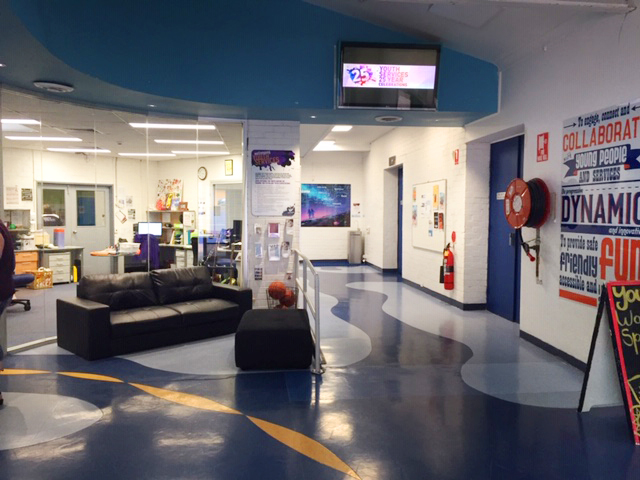 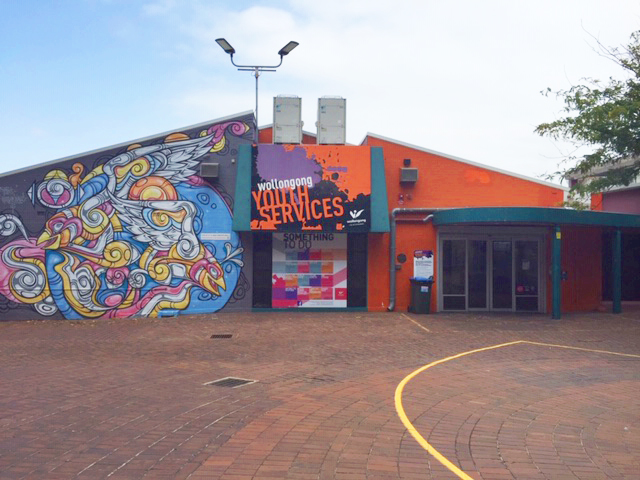 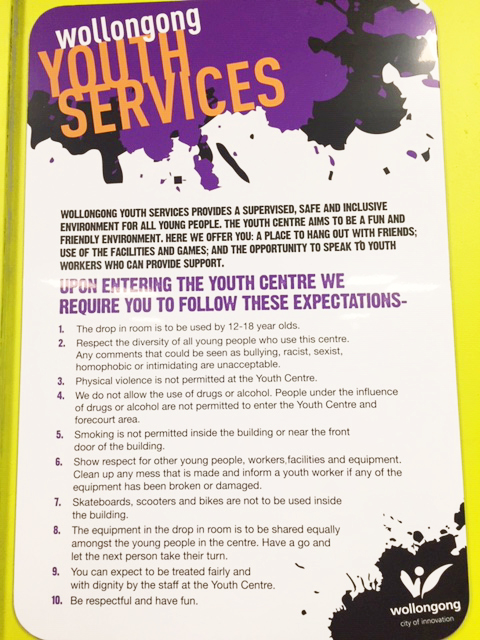 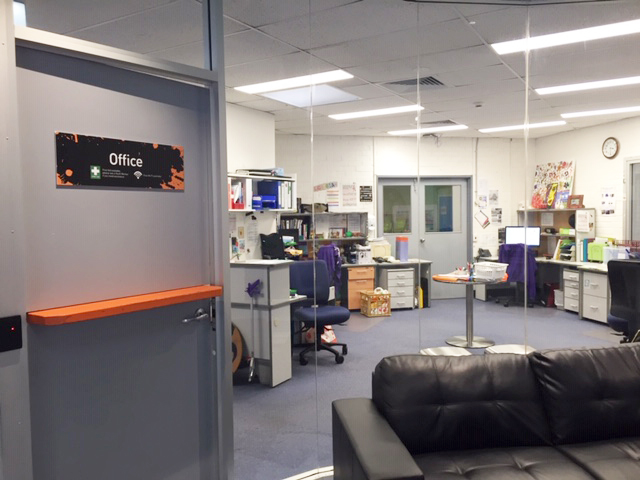 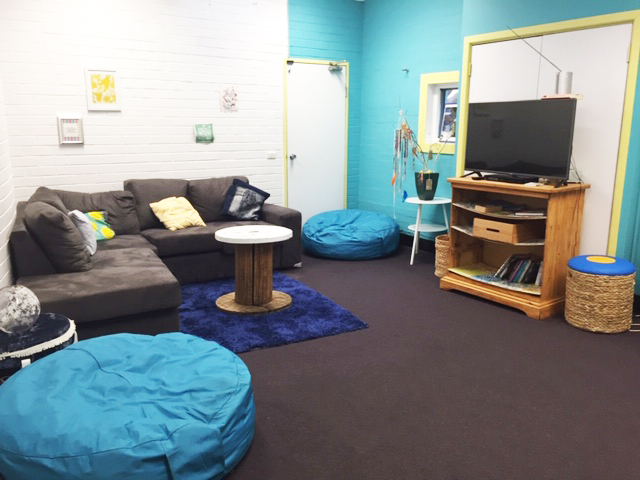 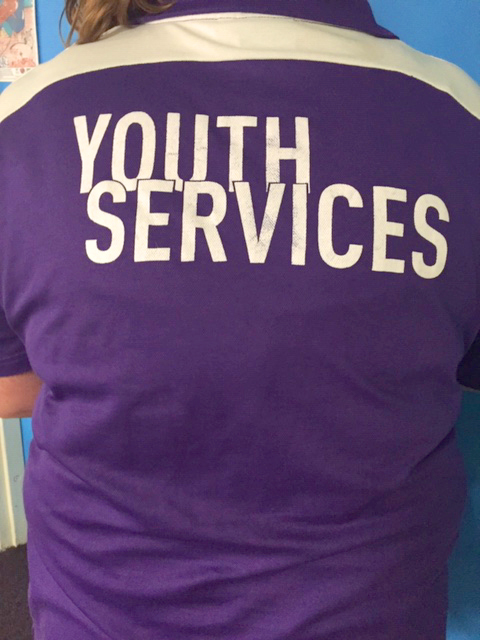 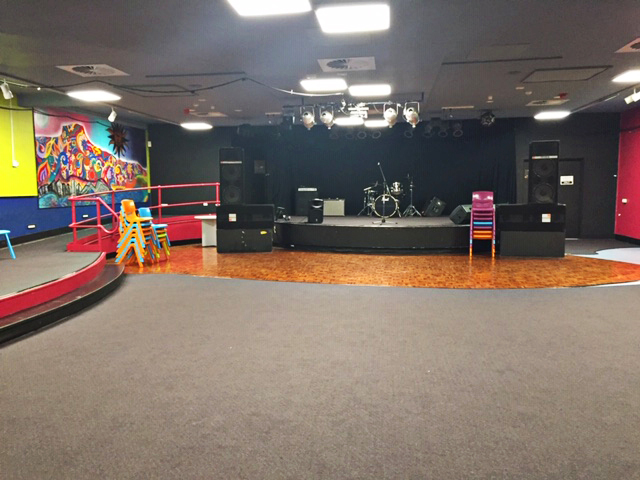 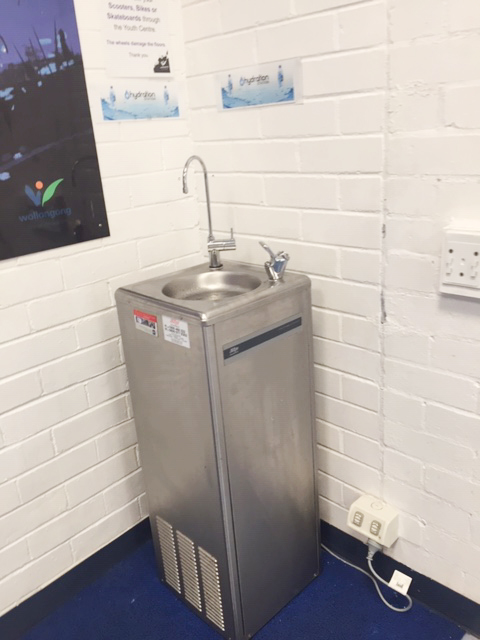 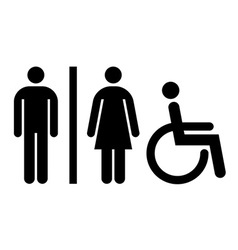 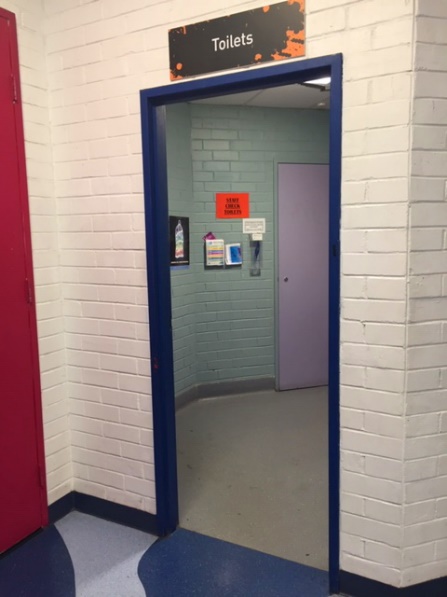 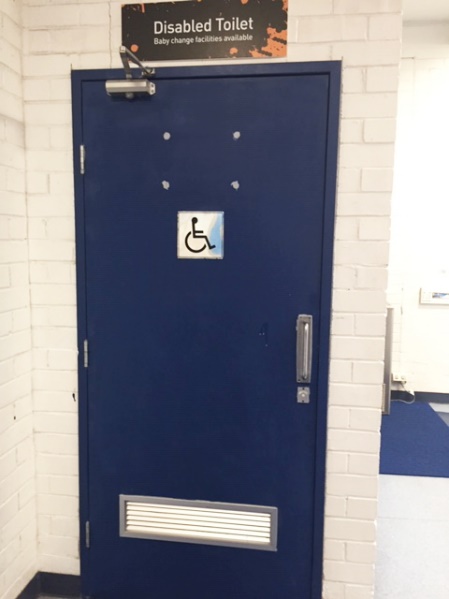 \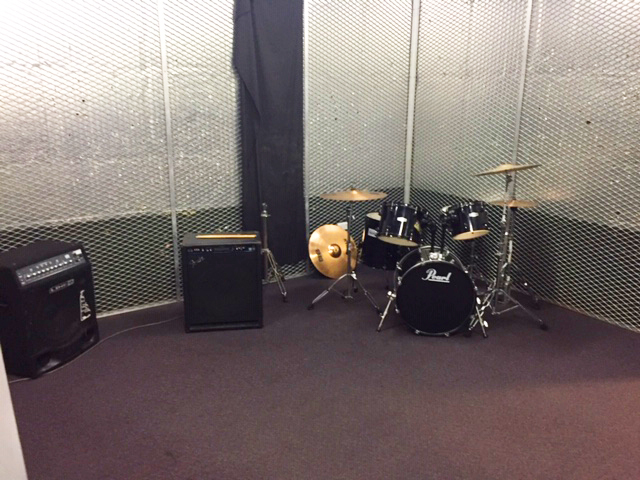 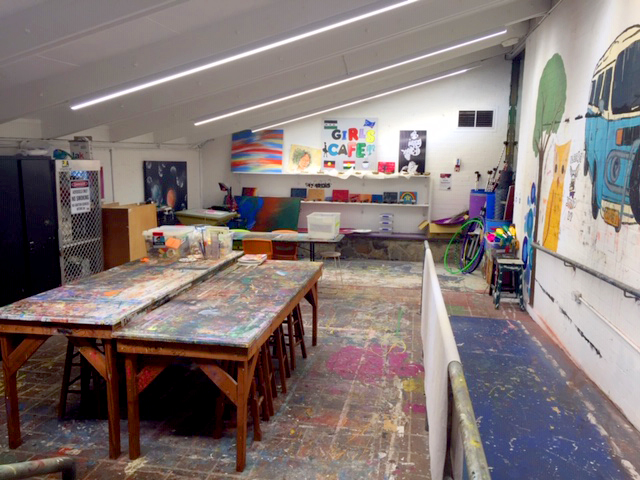 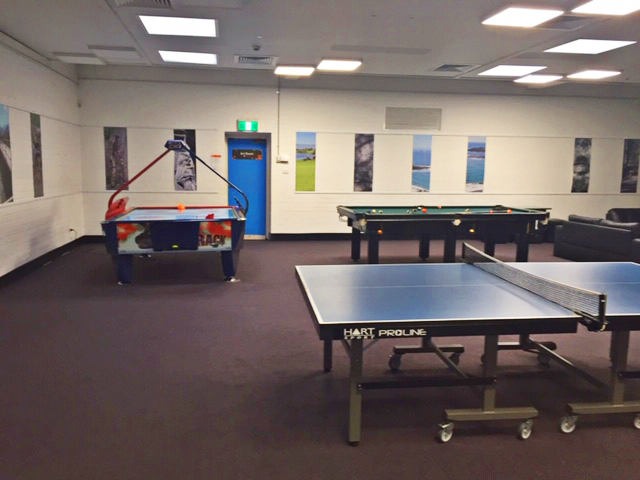 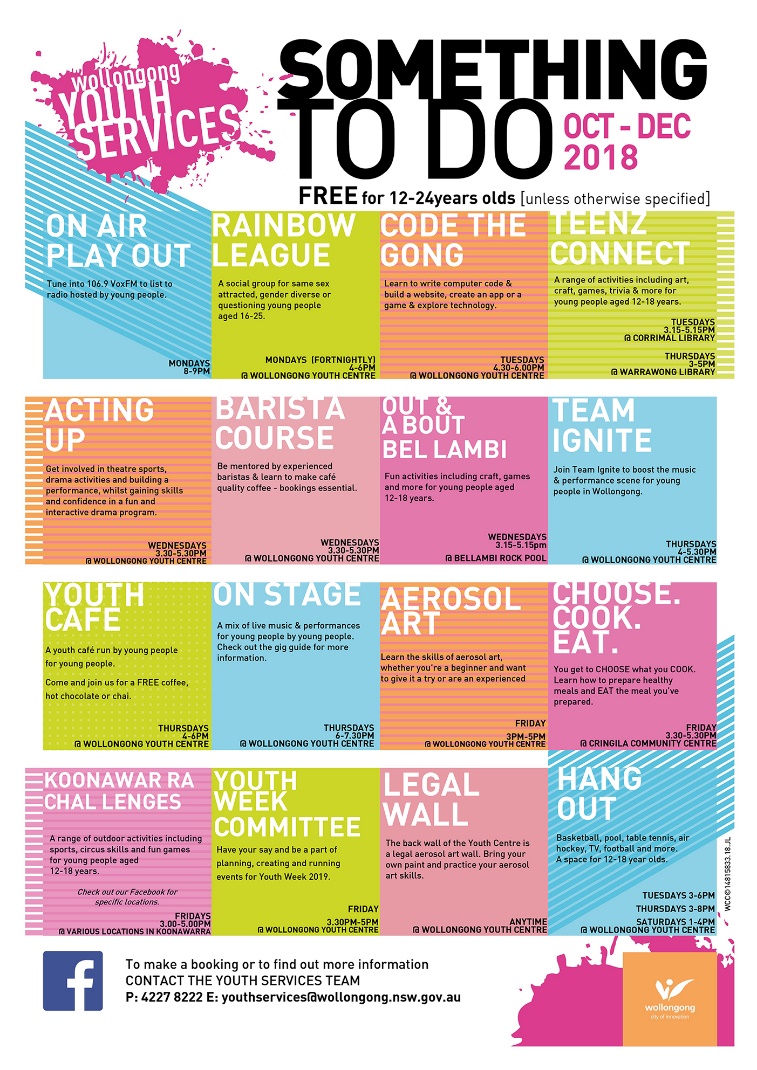 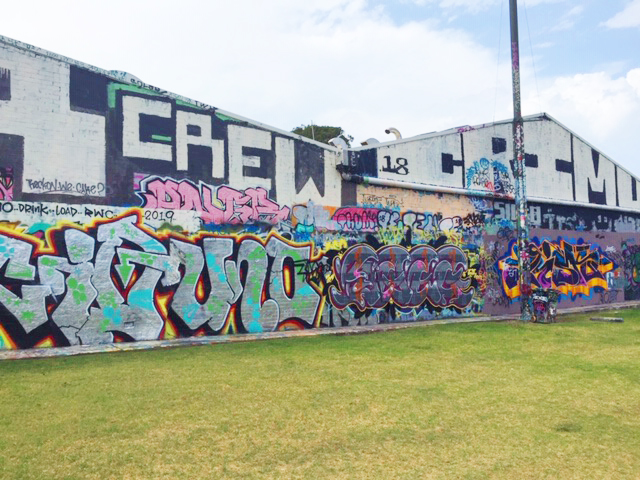 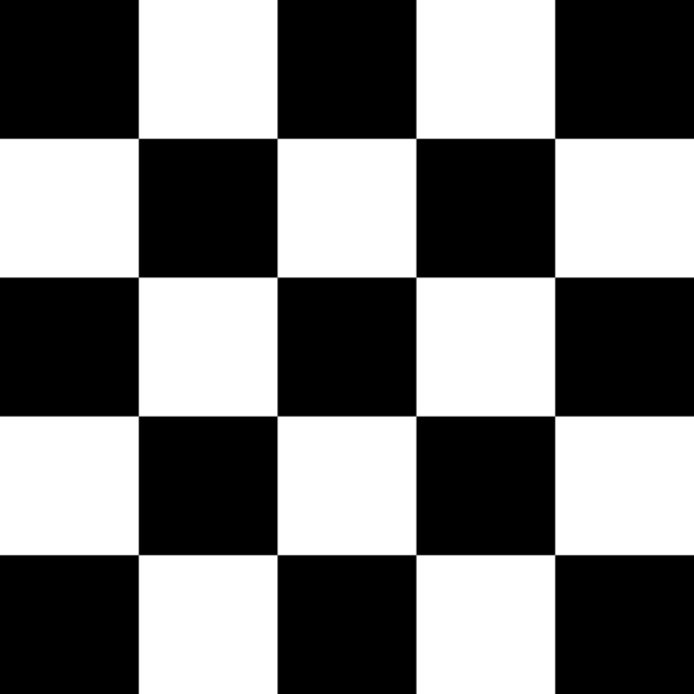 